Hundred Years War(1338 - 1453)Name:  						Div.:  				Date:  				Use your supplemental booklet pg. 145-148 to answer.Using the map to the right give a brief description of what you think happened during the Hundred Years War.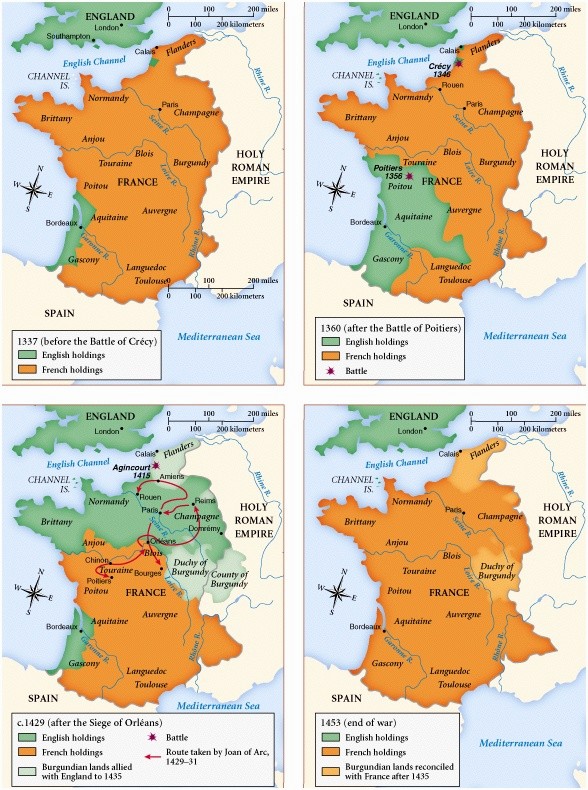 What technology and tactics allowed England to win battles, such as Agincourt (1415), when they were outnumbered?Read “The Burghers of Calais” (Burgh means city so Burgher = citizen) and answer the following:Who do you think is most chivalrous in the story: The citizens who volunteered to die?  The queen who asked for enemies to be pardoned?  Or the King who pardoned them?  Explain your reasons.Create an order of events for Joan of Arc’s life from when she started hearing voices until her death.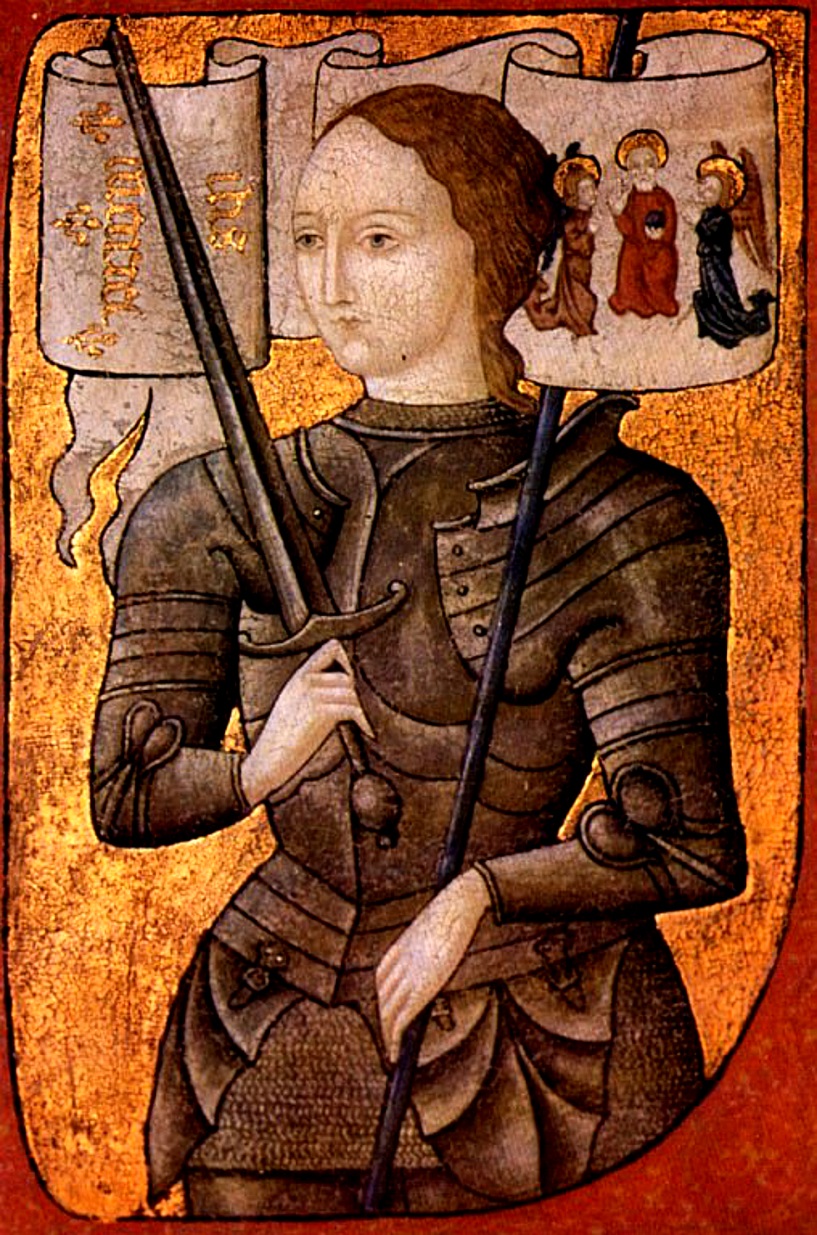 What personality qualities can you infer from Joan’s letter to the English invaders?How did the Hundred Years War end feudalism (remember the purpose of a manor)?